Committee Members: Ronald Ziff – Chair Alicia BartleyTom Capps Jackie Diamond Art FieldsJeff Kalban Mikie Maloney Rick Mayer Sue Steinberg Use Committee Meeting Agenda Wednesday, September 7, 20166:30 p.m.SONC Office #104 upstairs OAKS NEIGHBORHOOD COUNCIL Oaks, CA 91413 (818) 503-2399www.shermanoaksnc.orgMINUTESCall to Order by Ron Ziff, Chair, at 6:30 p.m.  Present: Ron Ziff, Tom Capps, Mikie Maloney, Jackie Diamond, Jeff Kalban, Sue Steinberg  Absent: Rick Mayer, Art Fields Review and approval of minutes - noneIntroduction of elected officials and staff - nonePublic forum: comments by the public on non-agenda items within the Committee’s jurisdiction - none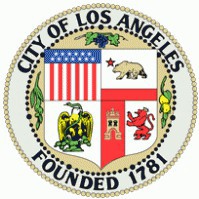 6a) Chair’s Report7a) New Business. Review of the Draft Environmental Impact Report (EIR) on the ICON project at 14130 & i)  Public comment and discussionii) Committee discussion. Motion made by Jeff, seconded by Mikie to approve the comments to the Draft EIR as proposed by the Land Use Committee to present to the Sherman Oaks Neighborhood Council; unanimously approved    7-0-08) Committee Business - none9) Adjourn at 8:30 p.m. 